Sestra pamětnicepaní Věra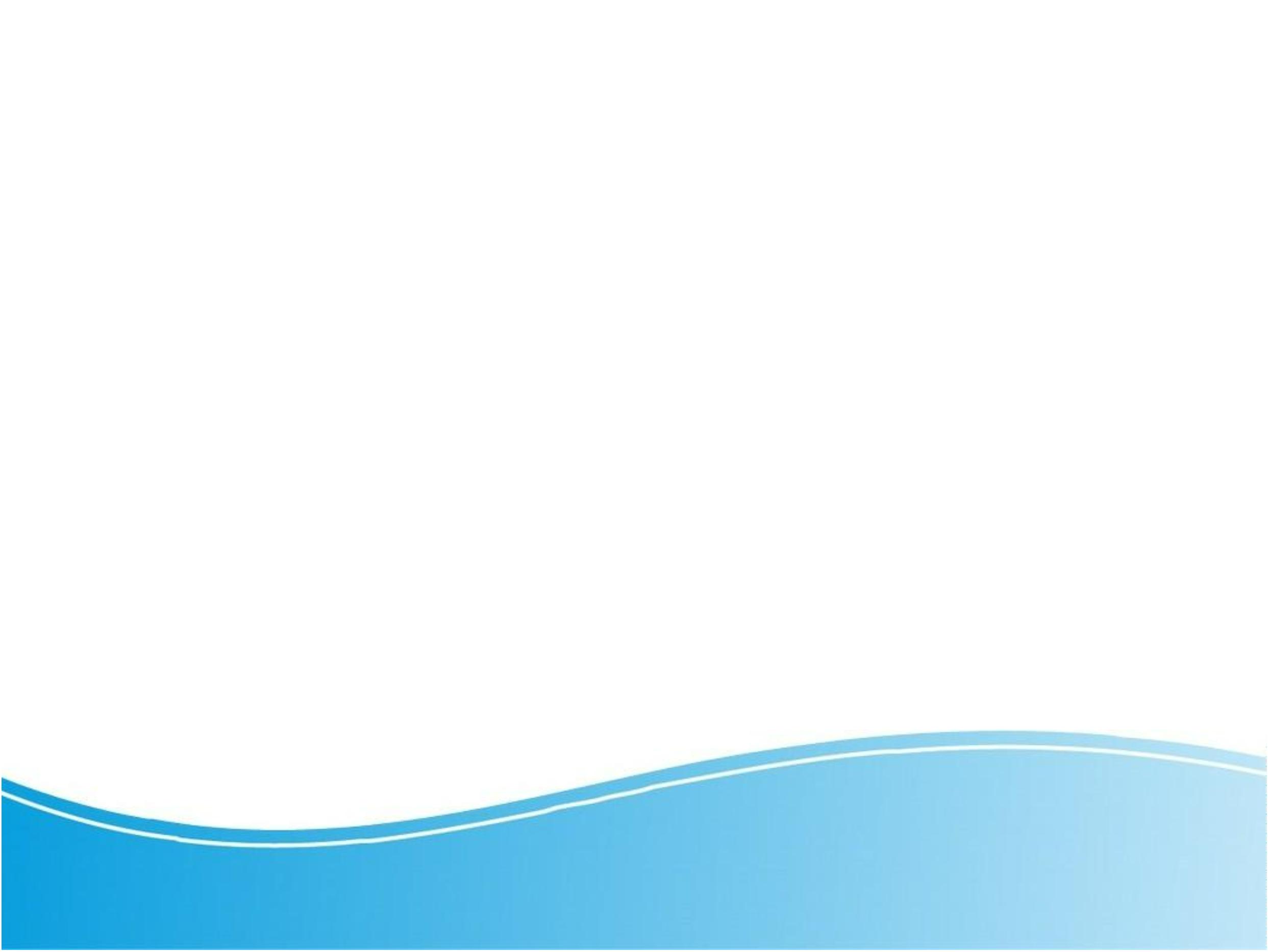 Skleněná stříkačka z osobní sbírky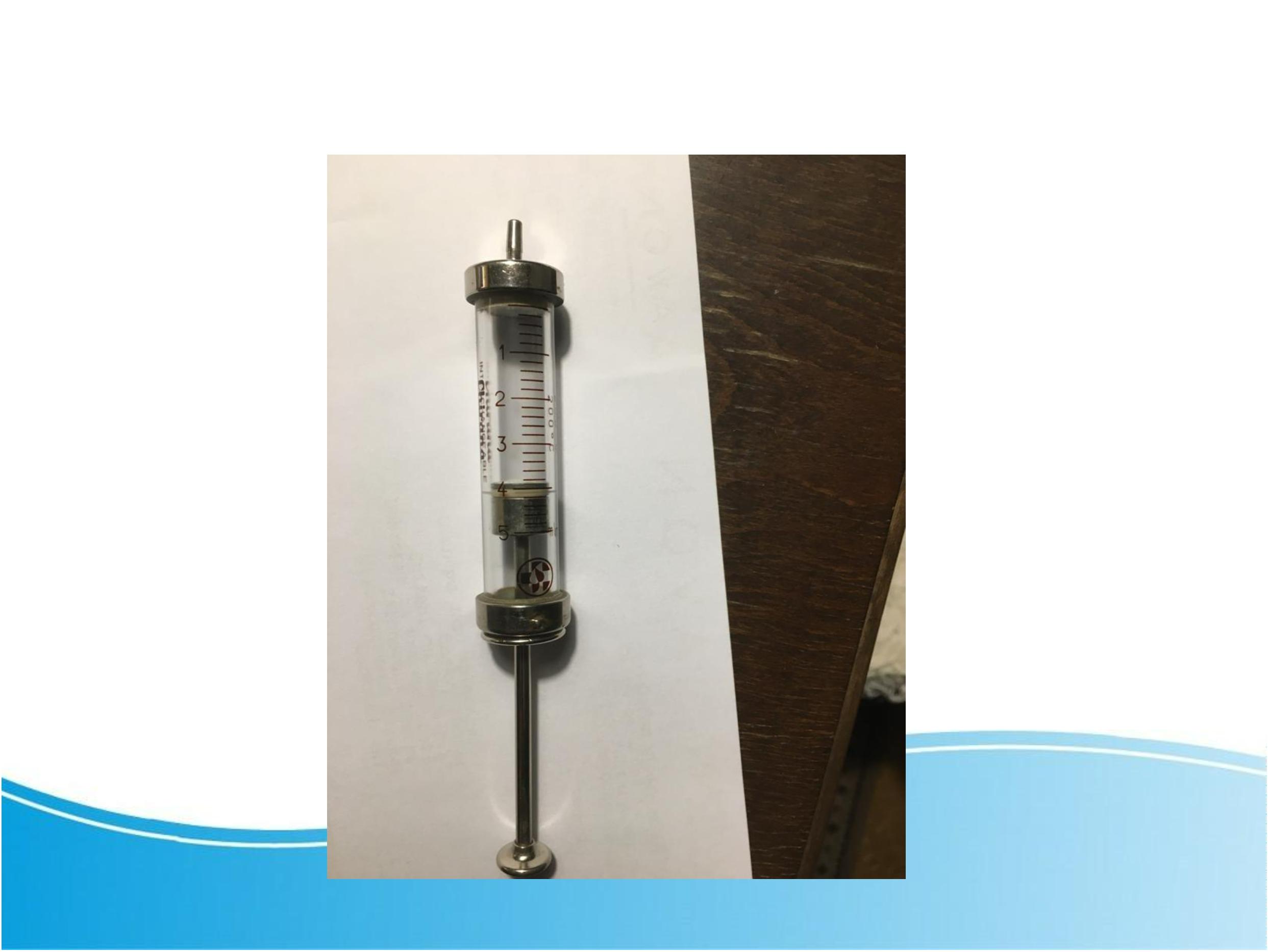 Tablo ze SZŠ v Písku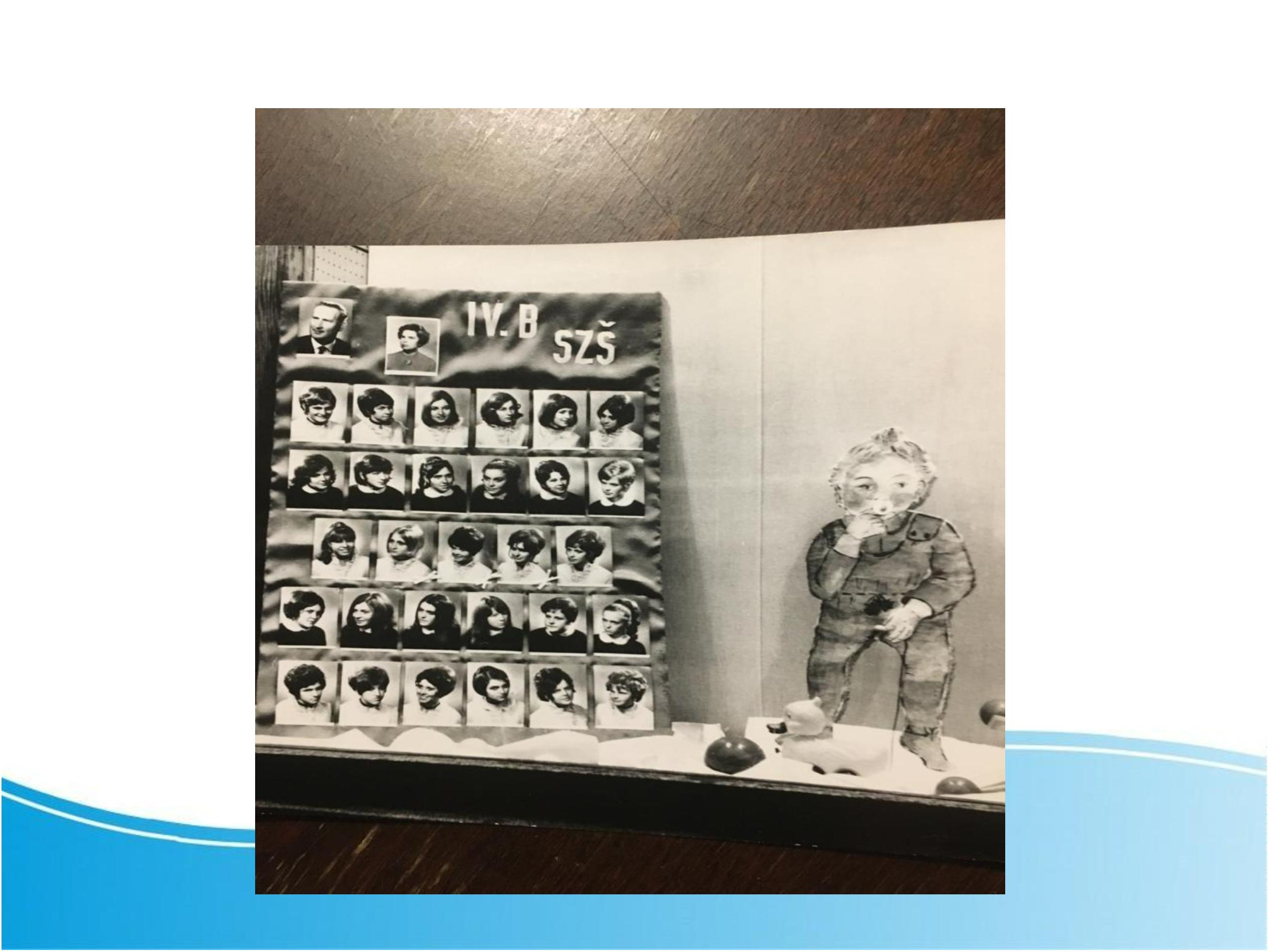 Vysvědčení ze SZŠ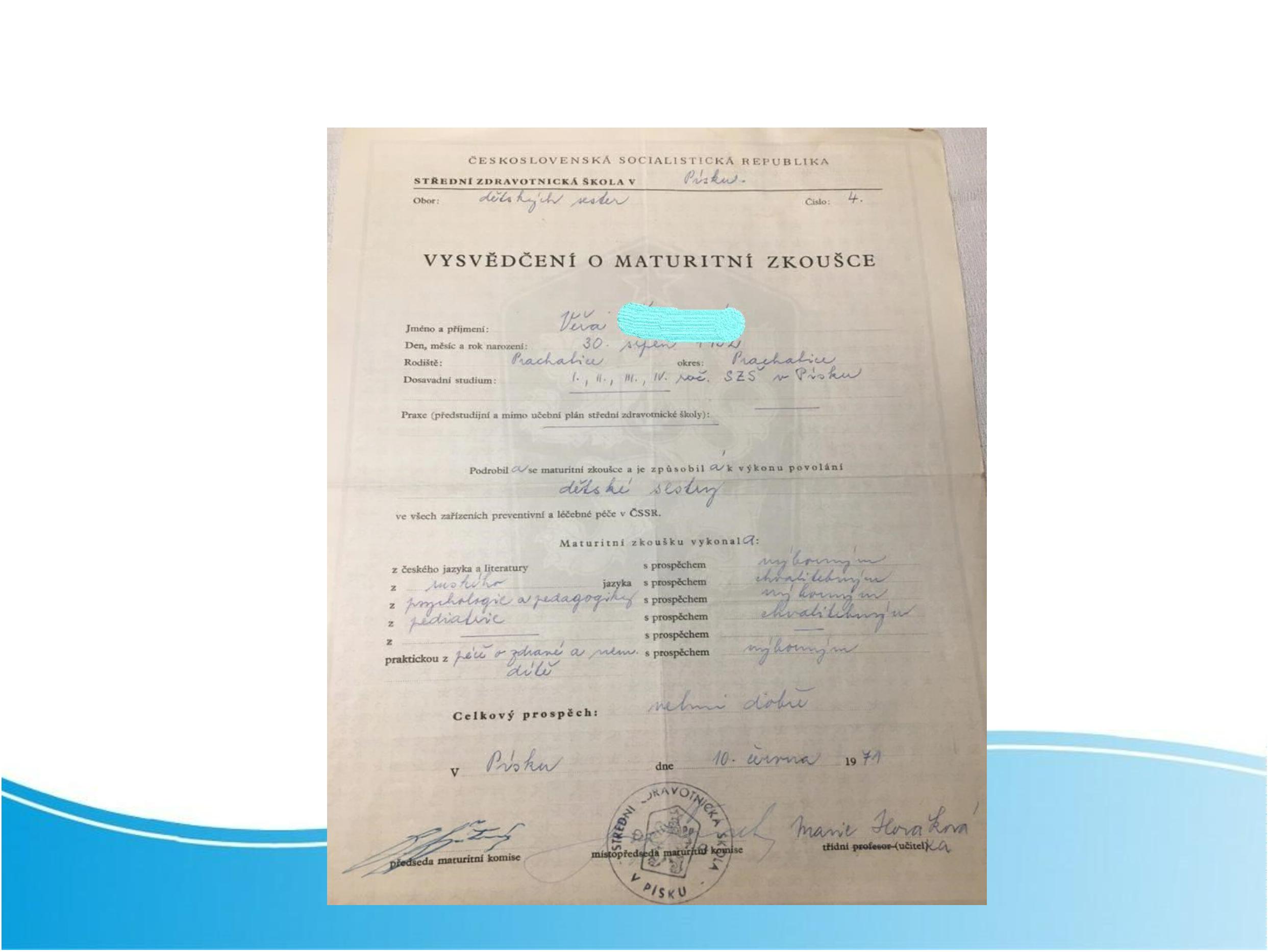 Vysvědčení ze SZŠ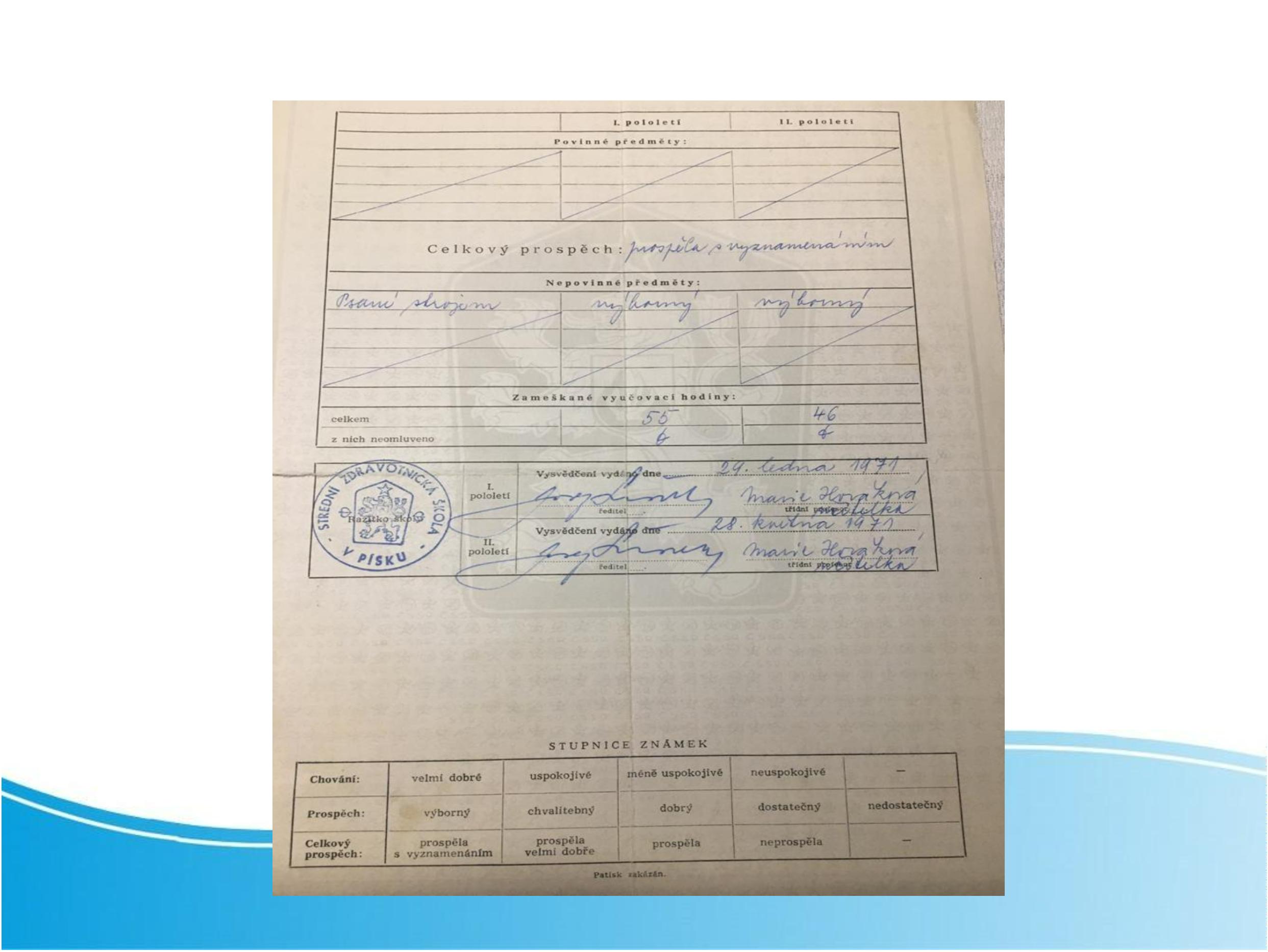 Sestřičky v jeslích 1982-1983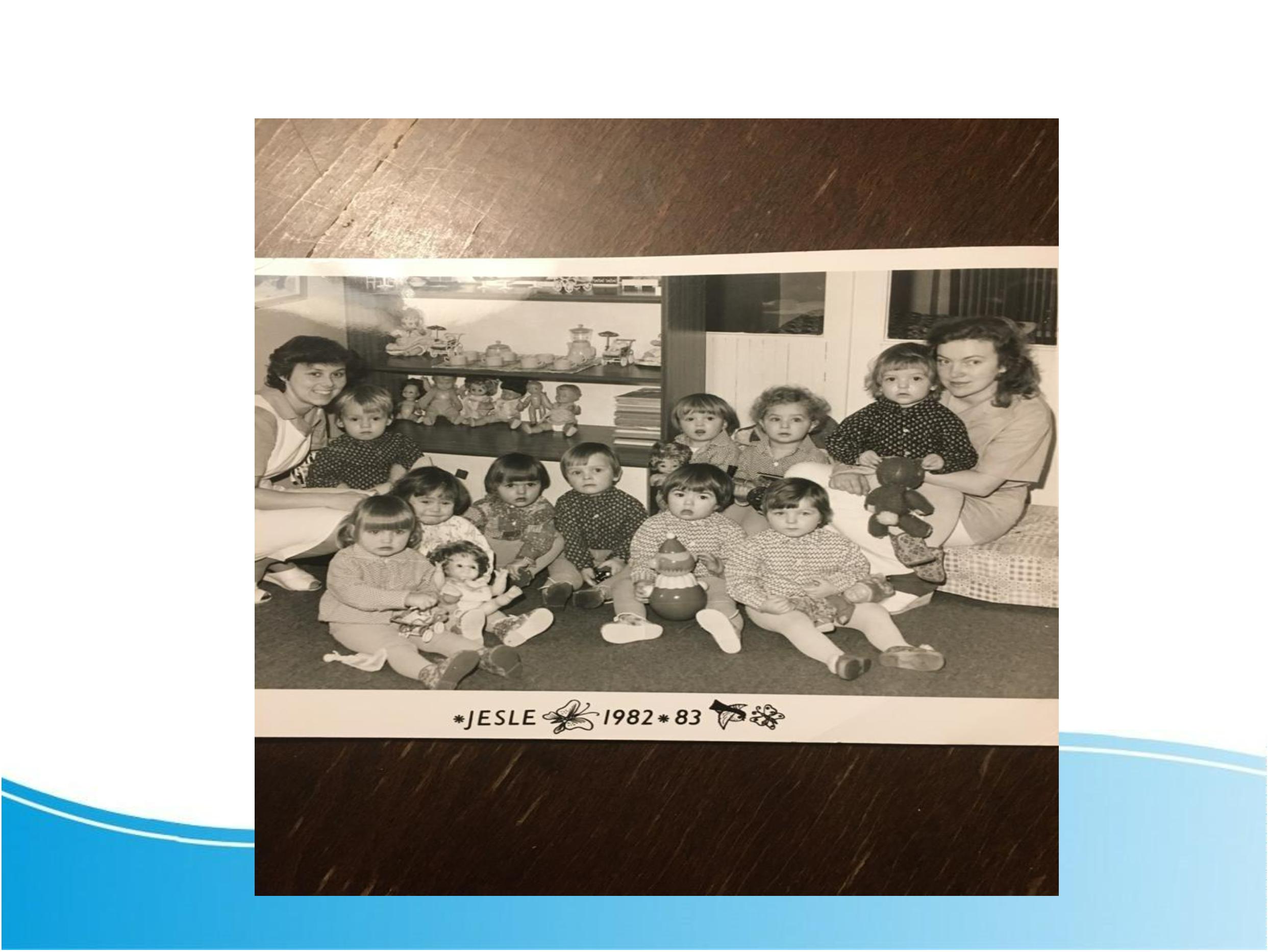 Dětské sestry vzápadních Čechách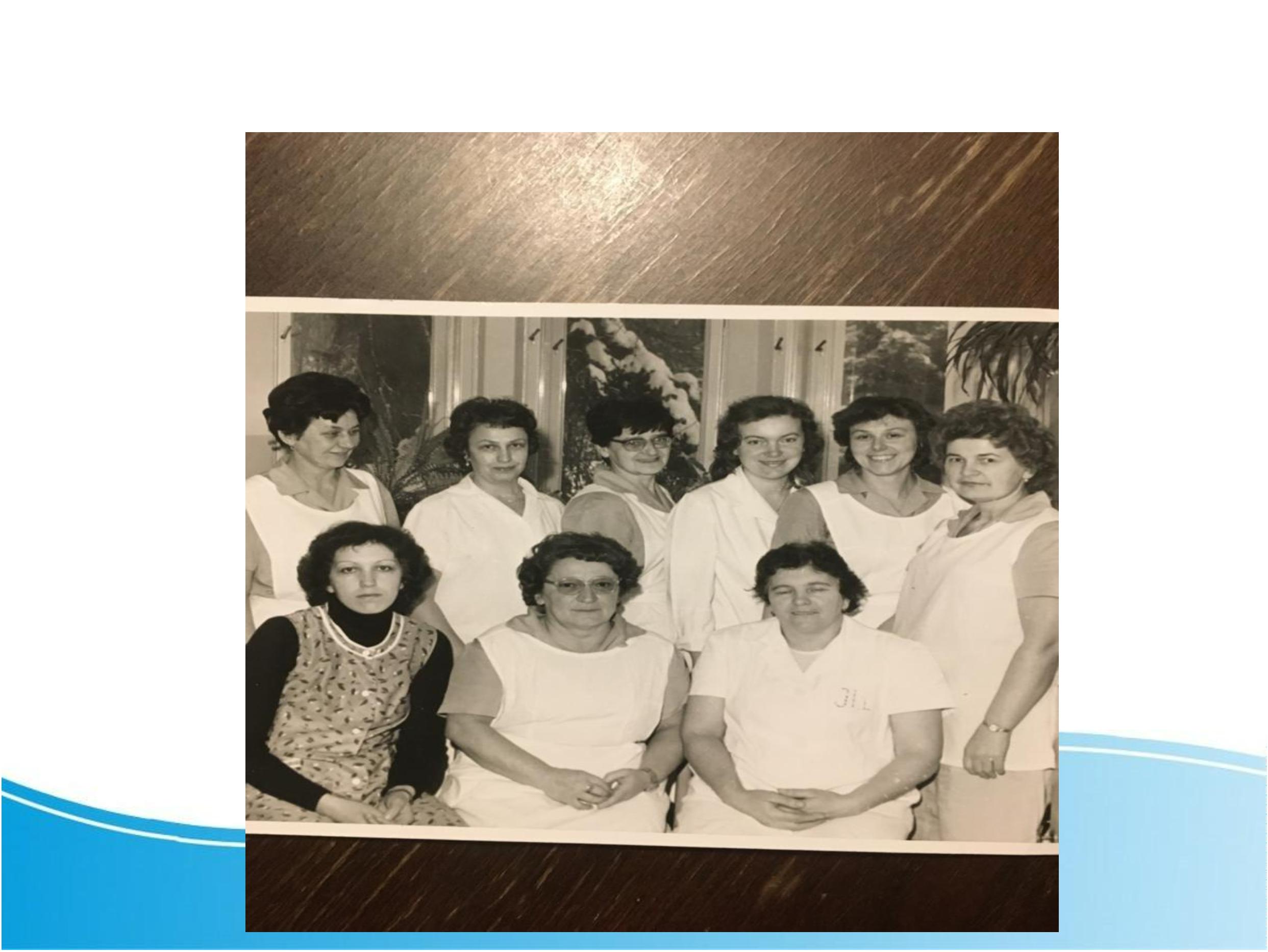 